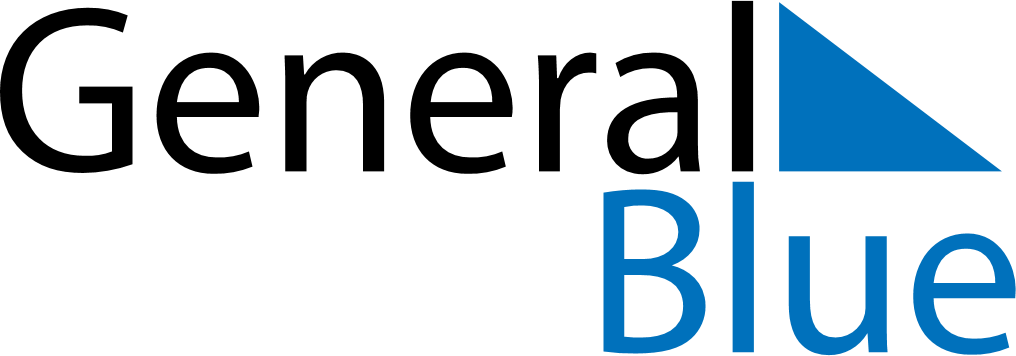 June 2027June 2027June 2027MozambiqueMozambiqueSUNMONTUEWEDTHUFRISAT1234567891011121314151617181920212223242526Independence Day27282930